ПУБЛИЧНЫЙ ДОКЛАД ЗАВЕДУЮЩЕГОМБДОУ «ДЕТСКИЙ САД № 6 «ТЕРЕМОК»  ЗА 2021 – 2022 УЧ. ГОДДанный публичный доклад – средство обеспечения информационной открытости и прозрачности работы.Цель настоящего доклада – обеспечение информационной основы для организации диалога и согласования интересов всех участников образовательного процесса, информирование общественности, прежде всего родителей (законных представителей) об образовательной деятельности, основных результатах функционирования учреждения, проблемах и направлениях его развития. Настоящий доклад подготовлен на основе контрольно-аналитической деятельности ДОУ за 2020 – 2021 учебный год. Общие характеристики образовательной организацииПолное наименование МБДОУ: Муниципальное бюджетное  дошкольное образовательное учреждение «Детский сад № 6 «Теремок»  Гудермесского муниципального района»Муниципальное бюджетное дошкольное образовательное учреждение «Детский сад № 6 «Теремок»   располагается по адресу:  366203, ЧР, г. Гудермес, ул. Хасбулатова, 2-б. Учредителем и собственником Учреждения является муниципальное образование -  город Гудермес Чеченская Республика.- Учреждение является юридическим лицом, имеет в оперативном управлении обособленное имущество,  самостоятельный баланс, счёт в финансовых органах местного самоуправления, круглую печать со своим полным наименованием на русском языке и указанием места нахождения, штампы.- Лицензия на  право ведения  образовательной деятельности  № 1843, Серия 20Л02 №0000197 от 05.02.2015г. Срок действия – бессрочно.- Лицензия на осуществление медицинской деятельности №95-01-000536 от 26.01.2015 года.- Юридический адрес учреждения: 366203 г. Гудермес, ул.  Хасбулатова, 2-б- Информационный сайт ДОУ: http:// udo-004.ru- Адрес электронной почты: udo-004@mail.ru- Режим работы: с 07 часов  до 19 часов, длительность - 12 часов, суббота-воскресенье: выходной.Муниципальное бюджетное дошкольное  образовательное учреждение «Детский сад №6 «Теремок» осуществляет свою деятельность в соответствии:• Конституция Российской Федерации,• Конвенция «О правах ребенка»,• Закон Российской Федерации «Об образовании»,• указы и распоряжения Президента Российской Федерации,• постановления и распоряжения Правительства Российской Федерации, • Устав ДОУ• локальные акты, Федеральный Законом Российской Федерации №273-ФЗ от 29.12.2012 год.  «Об образовании в Российском Федерации»,Санитарно-эпидемиологическими правилами и нормативами СанПиН2.4.1.2660-132 группа раннего возраста – дети с 2 до 3 лет;младшая группа  – дети с 3 до 4 лет; средняя группа  – дети с 4 до 5 лет; старшая группа  – дети с 5 до 6 лет.Согласно СанПиН 3.4.1.3049-13 количество мест в ДОУ на 2018-2019 учебный год было увеличено учредителем  до 153 детей.Управление ДОУ осуществляется в соответствии с законодательством РФ и Уставом на принципах единоначалия и самоуправления. Управляющая система состоит из двух структур, деятельность которых регламентируется Уставом ДОУ и соответствующими положениями:непосредственное руководство – заведующий ДОУсамоуправление:общее собрание работников;педагогический совет (совет педагогов);родительский комитет;Структура, порядок формирования, срок полномочий и компетенция органов управления ДОУ установлены Уставом образовательной организации.Сотрудники ДОУ:Руководитель – БолатмирзаеваРумиАлхузуровнаСтарший воспитатель - Медицинская сестра – Тарашова Луиза ТовбулатовнаДелопроизводитель – Тепсуркаева Селима ХусейновнаИнспектор по кадрам – Тепсуркаева Линда ХусейновнаС 2020 года ДОУ работает в соответствии с Программой развития  МБДОУ «Детского сада № 6 «Теремок»    на 2020-2025 годы.ЦЕЛЬ ПРОГРАММЫ:  	Создание условий для формирования социально-адаптированной, здоровой личности, обладающей набором компетентности и готовой к дальнейшему обучению в школе.ЗАДАЧИ ПРОГРАММЫ: 1. Совершенствовать содержание и технологии обучения и воспитания в ДОУ;2. Развивать систему обеспечения качества образования в ДОУ;3. повысить эффективность управления ДОУ;Образовательная организация имеет  сайт:: http:// udo-004.ruКонтактная информация ДОО:Тел: 8(989) 921-14-94e-mail: udo-004@mail.ru2.  Особенности образовательного процессаРабота педагогического коллектива дошкольного учреждения в прошедшем 2021-2022  учебном году строилась на основе воспитательно – образовательного процесса  осуществляется по программам : « От рождения до школы», В.В Гербовой, Т.С.Комаровой и Н.В.Веракса с учётом ФГОС ДО- программа развития- парциальная программа « Физкультурные занятия» Л.И Пензулаева. «Мой край родной»  З.В.Масаева.- программа воспитанияОбучение осуществляется на русском языке  с использованием  регионального компонента – на чеченском языкеПриоритетным направлением деятельности ДОУ является охрана и укрепление здоровья детей. Данная цель достигается не только путем создания здоровьесберегающей среды сада, которая подразумевает психоэмоциональное благополучие ребенка и полное оснащение образовательного процесса, но и внедрением  здоровьесберегающих технологий. К ним относятся как хорошо известные физкультминутки, динамические паузы и бодрящая гимнастика после сна, так и самомассаж, упражнения для глаз и дыхательной мускулатуры, психогимнастика и релаксация, упражнения для коррекции и профилактики плоскостопия, которые проводятся в групповых комнатах и на прогулке. Ребята занимаются физической культурой с большим удовольствием.ДОУ в 2021-2022 году сотрудничало со средней школой №9 г. Гудермес.Взаимодействие с семьёйЦель: педагогическое просвещение родителей и вовлечение их в образовательно-воспитательный процесс.         Семья – первая   социальная ячейка,  которая оказывает сильное воздействие на формирующуюся личность. Ее воздействие длительно и постоянно.   Усваивая   нормы    поведения  и отношения родителей, ребенок   много   перенимает   у   них,   соответственно   ведет себя с близкими    людьми   и    за   пределами семьи.        Взаимодействие с родителями коллектив  нашего детского  сада строит на принципе сотрудничества. 
        Работает     консультативная   служба специалистов: учителя - логопеда, педагога-психолога,   медсестры.         Педагогический коллектив строит свою работу по воспитанию детей в тесном контакте с семьей. Педагоги убеждены в том, что основное воздействие на развитие ребенка всегда будет оказывать не детский сад, а прежде всего родители, семья.Работает консультативная служба специалистов: учителя - логопеда, педагога-психолога,   музыкального    руководителя, медсестры.Педагогический коллектив строит свою работу по воспитанию детей в тесном контакте с семьей. Педагоги убеждены в том, что основное воздействие на развитие ребенка всегда будет оказывать не детский сад, а прежде всего родители, семья.Работа с родителями в течение учебного года планировалась и  осуществлялась по следующим направлениям:1.Обновление банка данных о семьях.2.Изучение нормативных документов.Были проведены:- Анкетирование родителей групп и вновь поступивших детей. - Общесадовские и  групповые родительские собрания.Постоянно проводились консультации, беседы:                    - О детском травматизме «Что могут родители» - Проблемы развития детей младшего и среднего возраста - «Детские инфекционные заболевания»- «Психологическая готовность к школе- «О детских страхах» - «Роль витаминов в детском питании» Работа  педагога-психолога и воспитателей проводилась в тесном контакте с родителями.Мы можем  сказать, что в нашем саду реализуются возможности участия в   образовательном  процессе всех его участников. МБДОУ осуществляет координацию в воспитании, обучении и оздоравливании детей с их родителями, которые  участвуют и помогают в организации и проведении мероприятий, режимных моментов.4.  Условия осуществления образовательного процессаВ ДОУ имеется материально-техническая база, достаточная для реализации основной и дополнительных  образовательных программ дошкольного образования:образовательное пространство,развивающая предметно-пространственная среда (далее РППС).В здании ДОУ расположены 4 групповых помещений, все имеют спальные комнаты, кабинеты  узких специалистов, 2 прогулочных участков, 4 беседок, которые используются для ведения как организационной  образовательной деятельности, так и образовательной деятельности в режимных моментах, дополнительное образование дошкольников.Воспитательно-образовательный процесс имеет информационно-техническое обеспечение: в детском саду есть компьютеры, принтеры,  телевизоры, DVD. Имеется выход в интернет, электронная почта, функционирует сайт ДОУ.Развивающая предметно-пространственная среда в ДОУ выполняет образовательную, развивающую, воспитывающую, стимулирующую, организационную, коммуникационную, социализирующую и другие функции. Она направлена на развитие инициативности, самостоятельности, творческих проявлений ребёнка, имеет характер открытой незамкнутой системы, способной к корректировке и развитию.Организованная в ДОУ предметно-развивающая среда:- Инициирует познавательную и творческую активность детей;- Предоставляет ребенку свободу выбора форм деятельности;- Обеспечивает содержание детской деятельности;- Безопасна и комфортна;- Соответствует потребностям и возможностям, интересам детей;- Обеспечивает гармоничное отношение ребенка с окружающим миром;- Предметно-развивающая среда постоянно совершенствуется за счет приобретения нового игрового оборудования и мебели;- Подбирается  определённое оборудование: дидактические материалы, средства, соответствующие психолого-педагогическим особенностям возраста воспитанников;- Предусматривается реализация принципа интеграции образовательных областей, развития детских видов деятельности: игровой, коммуникативной, познавательно-исследовательской, изобразительной, конструктивной, восприятия художественной литературы и фольклора, музыкальной, двигательной.В 2021-2022 учебном году были приобретены  дидактические игры, костюмы для ролевых игр. Обновление и дальнейшее наполнение развивающей среды планируется продолжить в следующем учебном году.В методическом кабинете имеется современная педагогическая литература и электронная база данных методических материалов. Ежегодно оформляется подписка на современные педагогические печатные издания для педагогов.  Дети, нуждающиеся в коррекции речи, имеют возможность заниматься индивидуально или по подгруппам с учителем-логопедом в логопедическом кабинете. Педагог-психолог проводит: фронтальные, подгрупповые, индивидуальные занятия по развитию высших психических функций.Успехи в административно-хозяйственной работе (материально-техническая база):В ДОУ проводилась и административно – хозяйственная работа, проверялось готовность ДОУ к учебному году, оформление и готовность всех возрастных групп и служебных помещений к началу учебного года. Проводились текущие инструктажи по охране труда и охране жизни и здоровья детей. Инструктаж по правилам противопожарной безопасности во время массовых мероприятий. Систематически проводились субботники на территории детского сада.Особое внимание в детском саду уделяется безопасности. Детский сад оснащён автоматической пожарной сигнализацией, прямой связью с пожнадзором, тревожной кнопкой, видеонаблюдением.Проведена работа по благоустройству ДОУ:Высажена рассада на клумбы, посадили саженцы, ведется благоустройство детских площадок, посеяны газоны, покраска бордюров, ограды ДОУ.Результаты деятельностиПо итогам мониторинга медицинской сестры можно сказать, что по сравнению с прошлым учебным годом общая заболеваемость незначительно снизилась, считаем, что витаминизация, сбалансированное питание и активная жизнь всех участников образовательного процесса благоприятно сказывается на состоянии здоровья детей. Проведены  мероприятия  в  ДОУ согласно  годовому    плану  работы,  плану   УДО   Гудермесского  муниципального  района, посвященные  знаменательным  датам:- День знаний «Здравствуй, детский сад!»;	- Дню чеченской женщины,- День Матери, - Здравствуй осень золотая,- Новогодние  праздники  «Новогодние представления»;- Дню защитника Отечества, - Женскому дню, Педагоги ДОУ  участвовали в городских методических объединениях.Воспитанники ДОУ принимали активное участие в районных мероприятиях: районное мероприятие посвященное Дню Защиты детей, мероприятие посвященное открытию республиканского конкурса «Воспитатель года – 2022». А также принимали участие в районных конкурсах: «Серебристый голосок – 2022» - приз зрительских симпатий, «Ненан мотт – сан деган илли» - 3 место, «Маленькая звездочка – 2022» - 1 место.                 2.   Образовательный и квалификационный уровень педагоговКадровое обеспечение деятельности ДОУ.Воспитательно-образовательный процесс осуществляют 12 педагогов. Из них: с высшим образованием – 5, со средним специальным – 7. С высшей  квалификационной категорией -1, первой квалификационной категорией – 8 не имеют категории 3 педагоговПерспективы и планы развития.Планируем на новый 2022-2023 учебный год:- Усовершенствовать вариативные формы сотрудничества с семьей по воспитанию детей дошкольного возраста;- Приобщать родителей к участию в жизни детского сада через поиск и внедрение наиболее эффективных форм работы;-  Развивать единую информационную среду детского сада;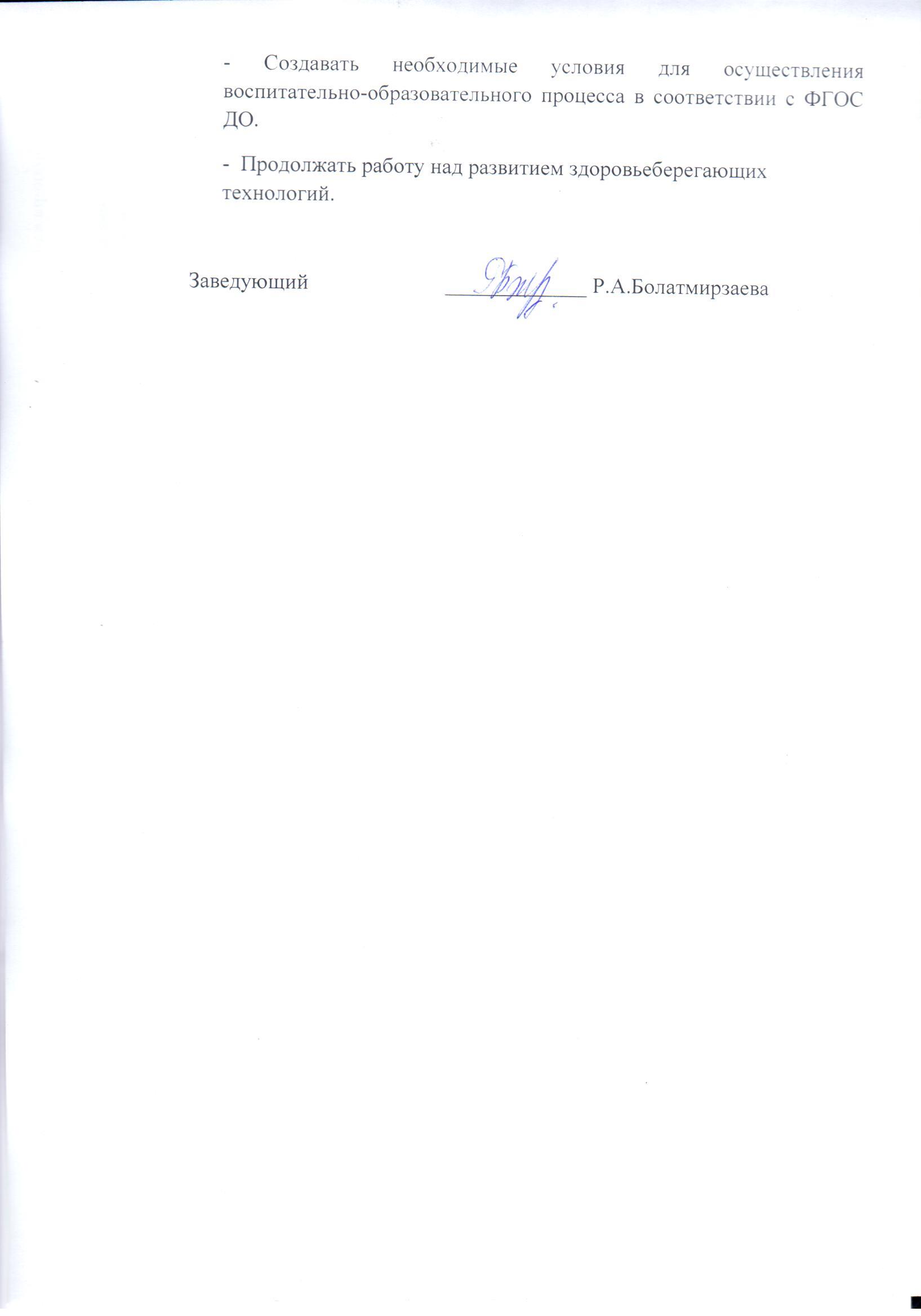 №                   Должность      Количество1Ст. воспитатель02Воспитатели83Педагог-психолог14Музыкальный руководитель15Учитель-логопед06Социальный педагог  17Инструктор по ФК1Всего педагогов12